1. Разложить на множители:  (х2 – 1+ х)( х2 – 1 + 3х )+ х2.2. Является ли квадратом натурального числа 4к -3, если к-натуральное число, большее 1?3.Записано несколько чисел, каждое из которых, начиная с третьего, равно сумме двух предыдущих. Чему равна сумма пяти  первых чисел?4. Найти все значения натурального n, при которых числа вида n3 – n2 + n – 1 были бы простыми.5. Какой цифрой оканчивается число 12109?6.Даны три различные отличные от нуля цифры. Из них составляются всевозможные трёхзначные числа. Делится ли их сумма на 37?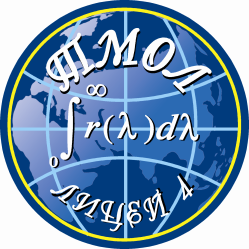 Т М О ЛЛетняя олимпиада по математике«Гори, гори, моя звезда!»        7 класс«Вверху одна Горит звезда,
Мой ум она манит всегда,
Мои мечты она влечет
И с высоты меня зовет.»